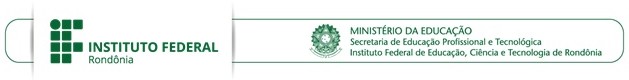 ANEXO I - REQUISITOS DE DOCÊNCIA CONFORME O QUADRO DE VAGASANEXO II — QUADRO DE PONTUAÇÃO(Preencher este Quadro, gerar um PDF e fazer o upload no formulário de Inscrição)Local e dataASSINATURA DO CANDIDATOSEQUÊNCIA DE DOCUMENTAÇÕES COMPROBATÓRIAS DE FORMAÇÃO E EXPERIÊNCIAS PROFISSIONAIS (Colar abaixo a cópia dos documentos comprobatórios de sua formação e experiência, conforme a ordem disposta no quadro referencial acima.)ANEXO III — FORMULÁRIO DE RECURSO ADMINISTRATIVOLocal e dataASSINATURA DO CANDIDATOANEXO IV — ATRIBUIÇÕES POR FUNÇÃOPROFESSOR FORMADORa)	Elaborar material didático para disponibilização no Ambiente Virtual de Aprendizagem, pertinente à ementa e correspondente à carga horária das disciplinas.b)	Participar, se oferecida, da capacitação específica para o desempenho de sua função.c)	Preparar o ambiente virtual de aprendizagem (AVA) com 15 dias de antecedência ou conforme o prazo indicado pela Coordenação.d)	Elaborar o Plano de Ensino conforme o Projeto Pedagógico do Curso.e)	Preparar materiais didáticos complementares em diversas mídias.f)	Prestar atendimento à equipe de tutoria conforme as necessidades.g)	Acompanhar os tutores a distância no ambiente online (MOODLE), dando suporte diário no fórum de tutoria de sua disciplina e via e-mail.h)	Esclarecer as dúvidas dos tutores e alunos, com resposta em, no máximo, vinte e quatro horas.i)	Participar das atividades relativas ao desenvolvimento e acompanhamento de seu curso e informar à coordenação os problemas e eventuais dificuldades no desempenho da função ou no ambiente do curso.j)	Gravar vídeos e/ou participar de webconferência, quando programada.k)	Adequar os conteúdos, materiais didáticos, mídias e bibliografia às necessidades dos estudantes participantes da oferta.l)	Propiciar espaço de acolhimento e debate com os estudantes.m)	Participar dos encontros de coordenação, promovidos pela Supervisão do Curso.n)	Participar de encontros pedagógicos, estabelecidos pela Supervisão Pedagógica e Coordenação de Curso.o)	Cumprir os prazos de postagens dos materiais no Ambiente Virtual de Aprendizagem.p)	Acompanhar as frequências, notas das atividades de percurso e avaliações no Ambiente Virtual de Aprendizagem.q)	Estar disponível para elucidar dúvidas relacionadas à disciplina ministrada quando necessário e solicitado pela Supervisão de Curso.PROFESSOR MEDIADOR/ORIENTADOR (TUTOR)Participar, se oferecida, de capacitação específica para o desempenho de sua função.Elaborar o seu Plano de Tutoria, conforme o modelo de Plano de Ensino disponível no Projeto Pedagógico do Curso.Exercer as atividades típicas de tutoria, envolvendo até 200 alunos.Acompanhar e orientar os alunos na execução de atividades pelo Ambiente Virtual de Aprendizagem — AVA.Mediar a comunicação de conteúdos entre o professor e o cursista.Colaborar com o professor formador nas discussões teóricas desenvolvidas na plataforma de aprendizagem.Assistir os alunos nas atividades do curso, com esclarecimentos de dúvida e orientação de atividades.Apoiar o professor da disciplina nas atividades do curso.Elaborar os relatórios de regularidade dos alunos.Elaborar os relatórios de desempenho dos alunos nas atividades desenvolvidas.Corrigir as atividades avaliativas.Participar de reuniões pedagógicas, quando convidado.Participar dos eventos presenciais nos polos, quando necessário.Estabelecer e promover contato permanente com os alunos de forma coletiva e individualizada, a distância.SUPERVISOR DE CURSOInteragir com as áreas acadêmicas e organizar a oferta dos cursos em conformidade ao Guia Pronatec de Cursos de Formação Inicial e Continuada, 4ª Edição, do MEC (BRASIL, 2016).Solicitar e instruir a elaboração dos Planos de Ensino dos Professores Formadores e dos Planos de Tutoria dos Mediadores (Tutores), antes do início da execução dos componentes curriculares.Articular-se com as áreas acadêmicas, e sugerir as ações de suporte tecnológico necessárias durante o processo de formação, prestando informações ao coordenador-adjunto. Orientar professores e tutores quando às demandas das funções.Coordenar o planejamento e execução do ensino no curso que supervisiona.Assegurar a acessibilidade para a plena participação de pessoas com deficiência.Apresentar ao coordenador-adjunto, relatórios parciais e finais das atividades e do desempenho dos estudantes.Ao final do curso, adequar e sugerir modificações na metodologia de ensino adotada, realizar análises e estudos sobre o desempenho do curso.Supervisionar, junto à CRA do Campus, a constante atualização, no Sistema Nacional de Informações da Educação Profissional e Tecnológica (Sistec), dos registros dos alunos, incluindo-se os prazos de matrícula e reposição de alunos desistentes durante o período inicial de curso, ao limite de 20% dos dias contabilizados para execução do curso.Supervisionar, junto aos tutores, de forma contínua, o aproveitamento dos alunos, tomando-se as medidas necessárias e possíveis para a melhoria do rendimento e prevenção de desistências.Exercer, quando couber, as atribuições de apoio às atividades acadêmicas e administrativas e de orientador.Apresentar relatórios parciais e/ou finais da sua atividade à Coordenação Adjunta no Campus.PROFISSIONAL DE APOIO FINANCEIROParticipar de capacitação específica, se oferecida, para o desempenho de sua função.Organizar e arquivar toda a documentação relativa à execução financeira do Programa de bolsistas.Abrir processos e realizar diligências organizacionais para a execução dos pagamentos.Efetuar os pagamentos de bolsas e prestações de serviços.Atentar-se às condições da execução financeira no Programa e tomar as providências de regularização, sempre que necessário.Realizar levantamento das demandas de materiais de consumo e serviços a serem adquiridos e contratados, em articulação com a Coordenação Adjunta do Programa no Campus.Auxiliar no processo de compras, elaborando orçamentos e planilhas.Fazer apropriações no SIAFI-Web e demais sistemas.Atuar nas demandas do SICAF e SIAFI.Elaborar Listas de Credores-LC e fazer liberação de processos para pagamento.Receber processos, assinar Notas de Empenhos e fazer arquivamentos.Apresentar relatórios parciais e/ou finais se solicitados pela Coordenação Adjunta no Campus ou Coordenação-Geral do Programa.PROFISSIONAL DE APOIO ACADÊMICO, ADMINISTRATIVO E/OU DE GESTÃO DE SISTEMASParticipar de capacitação específica, se oferecida, para o desempenho de sua função.Realizar os registros dos alunos nos Sistemas Acadêmicos do IFRO.Acompanhar o processo de registro escolar dos alunos, a matrícula, boletins, certificados, e outros documentos oficiais relativos aos alunos.Gerar a certificação dos alunos formados nos cursos.Participar do fornecimento e recebimento de informações necessárias ao acompanhamento do controle acadêmico, em articulação com o Supervisor de Curso.Fazer levantamentos e análise dos resultados dos indicadores acadêmicos, manter estatísticas atualizadas e ter sob controle dados acadêmicos e curriculares, visando subsidiar estudos e interpretações, com finalidades pedagógicas, profissionais e econômico-administrativas.Elaborar, organizar e preencher os instrumentos de controle acadêmico previstos nos regulamentos do IFRO.Auxiliar na realização das matrículas, cancelamentos e expedição de históricos, boletins, diplomas e certificados, conforme os regulamentos do IFRO.Acompanhar e atender, com setores competentes, os discentes com dificuldades no processo de ensino e aprendizagem em EaD;Classificar, protocolar e arquivar documentos e correspondências, registrando a movimentação de expedientes.Fazer manutenção do Ambiente Virtual de Aprendizagem e/ou de outros sistemas utilizados no atendimento aos alunos.Desenvolver outras atividades típicas de sua função, conforme definição do Supervisor do Curso e do Coordenador Adjunto do Campus.EDITOR DE VÍDEOParticipar de capacitação específica, se oferecida, para o desempenho de sua função.Pesquisar e editar vídeos para web.Gerar conteúdo para canal de mídia digital e administrar plataforma digital.Fazer edições diversas em vídeos.Realizar recorte e tratamento em vídeos.Auxiliar nas rotinas de gerenciamento da edição de vídeos para web, inclusive o canal do YouTube e outras plataformas.Publicar vídeos no canal do YouTube e outras plataformas similares.Auxiliar a equipe local do Campus na concepção e desenvolvimento de recursos audiovisuais.Auxiliar a equipe local com serviços técnicos na produção e disponibilização de todo e qualquer material audiovisual a ser utilizado no curso, bem como serviços de formatação de conteúdo escrito para disponibilização aos alunos. Realizar pesquisas relacionadas à área, com intuito de aprimorar as soluções oferecidas e os processos de concepção gráfica e audiovisual.ANEXO V — TERMO DE COMPROMISSO E RESPONSABILIDADEAssumo o compromisso pelas obrigações como profissional colaborador na função acima especificada, em que fui classificado, conforme o estabelecido no Edital de Seleção de Colaboradores para o Programa Novos Caminhos. Estou ciente de que a minha inobservância aos requisitos dispostos no mesmo Edital, quanto às competências que me cabem, poderá implicar no meu desligamento nas funções assumidas e na minha obrigação de restituir integralmente os recursos porventura recebidos de forma irregular, conforme determinação legal e proporcionalmente ao descumprimento de minhas competências.Declaro, conforme o edital de seleção e as legislações e normativas aplicáveis, que preencho  plenamente os requisitos da função para a qual fui selecionado, incluindo-se que:não acumularei simultaneamente as bolsas desta função com bolsas de pesquisa, extensão ou formação de mesmos programas ou programas similares da Capes ou FNDE, sob pena de devolução do que receber em duplicidade;tenho disponibilidade de tempo e meios próprios complementares (notadamente por se tratar de atividade a distância) para o exercício da função;as horas de trabalho dedicadas a esta função não serão executadas durante período de jornada regular em outras funções, com ou sem vínculo empregatício, que eu exerça ou venha a exercer durante o período da convocação. 	Reconheço que os serviços prestados não geram vínculo empregatício e podem ser suspensos ou encerrados a qualquer tempo pelo IFRO, com garantia de pagamento pelas horas de atividades executadas e sem ônus relativos a direitos trabalhistas, por força de determinações legais, das necessidades do público-alvo ou da indisponibilidade de recursos. 	Estou plenamente de acordo com todos os termos do Edital. 	Local e dataASSINATURA DO CANDIDATOCURSO CADISTA PARA A CONSTRUÇÃO CIVILCURSO CADISTA PARA A CONSTRUÇÃO CIVILCURSO CADISTA PARA A CONSTRUÇÃO CIVILCURSO CADISTA PARA A CONSTRUÇÃO CIVILComponente CurricularCarga HoráriaNº de vagasRequisitos Mínimos de FormaçãoMatemática Aplicada10h1Vagas para pessoas sem vínculo com serviço público, em razão da fonte da disponibilidade financeira.Graduação em MatemáticaInformática Básica10h1Vagas para servidor público, em razão da fonte da disponibilidade financeira.Graduação em Análise de Sistema; ou Graduação em Ciência da Computação; ou Graduação em Desenvolvimento de Sistemas para Web; ou Graduação em Engenharia de Computação; ou Graduação em EngenhariaCódigo de Ética e Disciplina Profissional e Legislação sobre Direito Autoral10h1Vagas para pessoas sem vínculo com serviço público, em razão da fonte da disponibilidade financeira.Graduação em Filosofia, Graduação em Sociologia, Graduação em Pedagogia.Empreendedorismo: Planejamento estratégico, criação e aplicação prática10h1Vagas para servidor público, em razão da fonte da disponibilidade financeira.Graduação ou Especialização em Administração, Tecnólogo em Processos Gerenciais, Tecnólogo em Gestão PúblicaComandos AutoCAD40h1Vagas para pessoas sem vínculo com serviço público, em razão da fonte da disponibilidade financeira.Graduação em Engenharia Civil ou Arquitetura e UrbanismoDesenhos de Projeto80h1Vagas para servidor público, em razão da fonte da disponibilidade financeira.Graduação em Engenharia Civil ou Arquitetura e UrbanismoCURSO MICROEMPREENDEDOR INDIVIDUAL (MEI)CURSO MICROEMPREENDEDOR INDIVIDUAL (MEI)CURSO MICROEMPREENDEDOR INDIVIDUAL (MEI)CURSO MICROEMPREENDEDOR INDIVIDUAL (MEI)Componente CurricularCarga HoráriaNº de vagasRequisitos Mínimos de FormaçãoPortuguês Instrumental10h1Vagas para pessoas sem vínculo com serviço público, em razão da fonte da disponibilidade financeira.Graduação em Língua PortuguesaMatemática Aplicada10h1Vagas para pessoas sem vínculo com serviço público, em razão da fonte da disponibilidade financeira.Graduação em MatemáticaÉtica Profissional10h1Vagas para pessoas sem vínculo com serviço público, em razão da fonte da disponibilidade financeira.Graduação em Filosofia, Graduação em Sociologia, Graduação em Pedagogia.Legalização de Microempresas30h1Vagas para pessoas sem vínculo com serviço público, em razão da fonte da disponibilidade financeira.Graduação ou Especialização em Administração, Tecnólogo em Processos Gerenciais, Tecnólogo em Gestão PúblicaEmpreendedorismo e Inovação60h1Vagas para pessoas sem vínculo com serviço público, em razão da fonte da disponibilidade financeira.Graduação ou Especialização na área de Administração.Contabilidade Básica40h1Vagas para pessoas sem vínculo com serviço público, em razão da fonte da disponibilidade financeira.Graduação ou Especialização em Administração, Tecnólogo em Gestão Comercial, Tecnólogo em Processos Gerenciais, Graduação em Contabilidade, Tecnólogo em Gestão PúblicaCURSO AUXILIAR DE LABORATÓRIO DE SANEAMENTOCURSO AUXILIAR DE LABORATÓRIO DE SANEAMENTOCURSO AUXILIAR DE LABORATÓRIO DE SANEAMENTOCURSO AUXILIAR DE LABORATÓRIO DE SANEAMENTOComponente CurricularCarga HoráriaNº de vagasRequisitos Mínimos de FormaçãoMatemática Aplicada10h1Vagas para pessoas sem vínculo com serviço público, em razão da fonte da disponibilidade financeira.Graduação em MatemáticaInformática Básica10h1Vagas para servidor público, em razão da fonte da disponibilidade financeira.Graduação ou Especialização em Análise de Sistema; ou Graduação em Ciência da Computação; ou Graduação em Desenvolvimento de Sistemas para Web; ou Graduação em Engenharia de Computação; ou Graduação em EngenhariaCódigo de Ética e Disciplina Profissional 10h1Vagas para pessoas sem vínculo com serviço público, em razão da fonte da disponibilidade financeira.Graduação em Filosofia, Graduação em Sociologia, Graduação em Pedagogia.Empreendedorismo: Planejamento estratégico, criação e aplicação prática10h1Vagas para servidor público, em razão da fonte da disponibilidade financeira..Graduação ou Especialização em Administração, Tecnólogo em Processos Gerenciais, Tecnólogo em Gestão PúblicaIntrodução ao Saneamento
Ambiental40h1Vagas para servidor público, em razão da fonte da disponibilidade financeira.Graduação ou Especialização em Ciências Biológicas, Tecnólogo em Gestão AmbientalColeta, Transporte e Armazenamento de Amostras40h1Vagas para servidor público, em razão da fonte da disponibilidade financeira.Graduação ou Especialização em Ciências Biológicas, Tecnólogo em Gestão Ambiental Monitoramento Ambiental40h1Vagas para servidor público, em razão da fonte da disponibilidade financeira.Graduação ou Especialização em Ciências Biológicas, Tecnólogo em Gestão AmbientalIDENTIFICAÇÃO DO CANDIDATOIDENTIFICAÇÃO DO CANDIDATOIDENTIFICAÇÃO DO CANDIDATOIDENTIFICAÇÃO DO CANDIDATONome:Documento de identidade:Documento de identidade:Documento de identidade:E-mail:Telefone/celular:Telefone/celular:Formação e Experiência profissionalDescrição da Formação e Experiências (comprovadas por meio de certificados, declarações, atestados, registros profissionais ou cópias de publicações, conforme cada caso)UnidadePontuação por UnidadeLimite de PontuaçãoPontuação Indicada peloCandidatoFormação Acadêmica Verticala) Curso Técnico de Nível Médio na área de inscriçãoCurso33Formação Acadêmica Verticalb) Graduação em qualquer áreaCurso44Formação Acadêmica Verticalc) Graduação na área para a qual se inscreverCurso66Formação Acadêmica Verticald) Aperfeiçoamento na área para a qual se inscrever no mínimo de 180 horasCurso77Formação Acadêmica Verticale) Especialização Lato Sensu na área para a qual se inscreverCurso77Formação Acadêmica Verticalf) Mestrado na área para a qual se inscreverCurso1010Formação Acadêmica Verticalg) Doutorado na área para a qual se inscreverCurso1515Experiência Profissionalh) Docência em qualquer áreaSemestre210Experiência Profissionali) Docência na área para a qual se inscreverSemestre420Experiência Profissionalj) Tutoria em cursos de educação a distância, tomando-se a função como suporte aos alunos na compreensão de conteúdos e execução de atividades ministradas por professor formador, sem se confundir com docênciaSemestre420Experiência Profissionalk) Atividade em programas, projetos, processos ou sistemas de educação e administração, que não incluem tutoria, envolvendo Ambientes Virtuais de Aprendizagem, sistemas de controle acadêmico e/ou sistemas de controle financeiro Semestre420Experiência Profissionall) Experiência em Cargo de Gestão no IFROSemestre216Limite de PontuaçãoLimite de PontuaçãoLimite de PontuaçãoLimite de Pontuação138IDENTIFICAÇÃO DO CANDIDATOIDENTIFICAÇÃO DO CANDIDATOIDENTIFICAÇÃO DO CANDIDATOIDENTIFICAÇÃO DO CANDIDATONome:Documento de identidade:Documento de identidade:Documento de identidade:E-mail:Telefone/celular:Telefone/celular:REFERÊNCIA DO RECURSO(     ) Homologação de inscrição(     ) Análise documental(     ) Critério de desempate(     ) Outros motivos: especificar — _____________________________________________ARGUMENTAÇÕES QUE EMBASAM O RECURSOIDENTIFICAÇÃO DO CANDIDATOIDENTIFICAÇÃO DO CANDIDATOIDENTIFICAÇÃO DO CANDIDATONome:Nome:Nome:CPF:RG (órgão emissor e UF):RG (órgão emissor e UF):Rua:Bairro:Cidade/UF:CEP:E-mail:E-mail:Telefone:Telefone:Telefone:Função para a qual foi selecionado:Função para a qual foi selecionado:Função para a qual foi selecionado: